Гуманитарный проектгосударственного учреждения образования «Оздоровительный лагерь «Луговцы» Дубровенского района»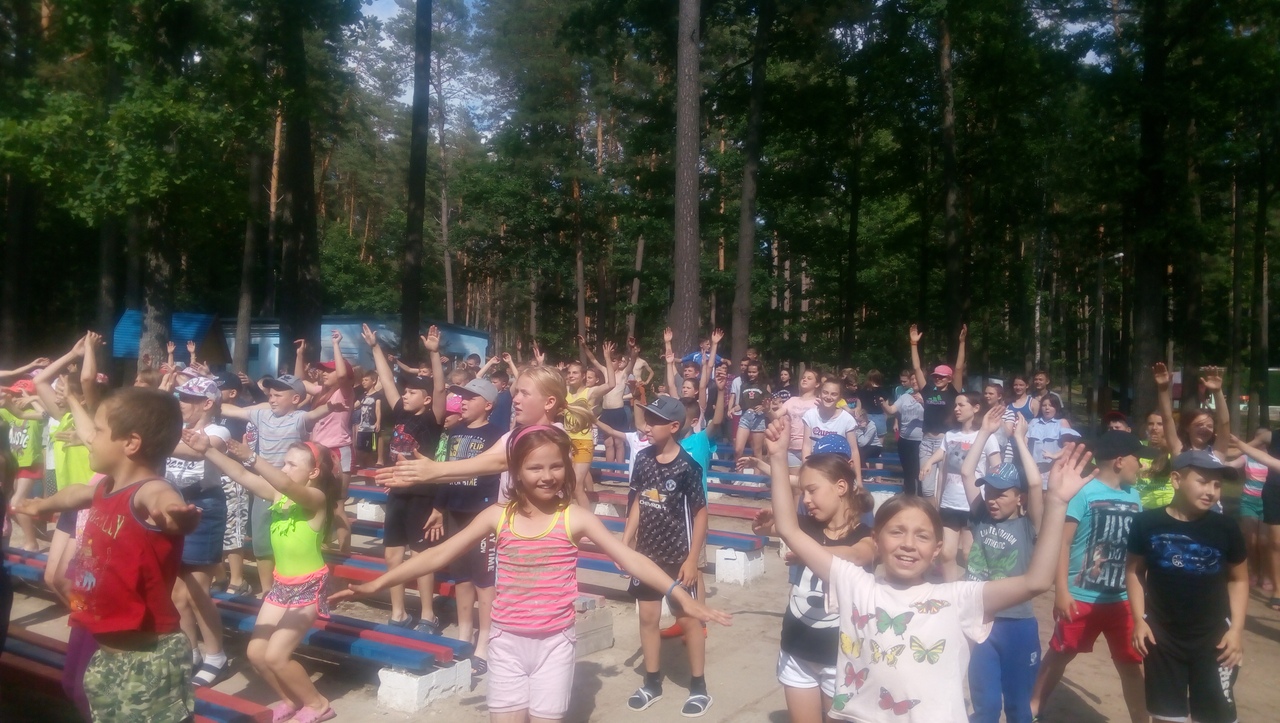 Будем рады сотрудничеству!Humanitarian ProjectState Establishment of Education“Wellness Summer Camp “Lugovtsy” Dubrovno district”We look forward to collaborating!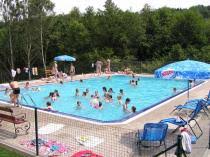 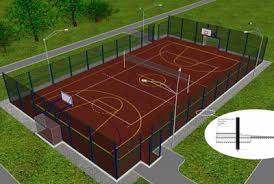 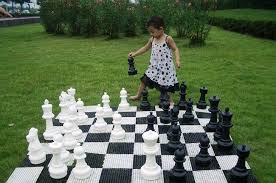 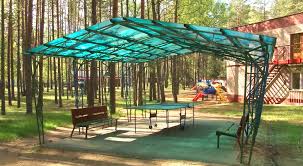 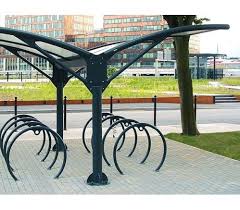 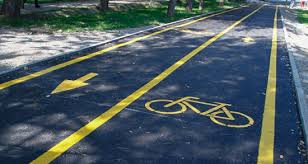 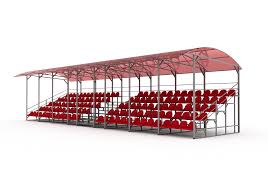 1. Наименование проекта: «Хочу быть здоровым! Хочу быть успешным!»2. Срок реализации проекта: до 2025 года3. Организация – заявитель,     предлагающая проект:  государственное     учреждение    образования    «Оздоровительный лагерь     «Луговцы»    Дубровенского района» отдела  по образованию Дубровенского районного     исполнительного комитета.4. Цели проекта:    повышение  роли  оздоровительного лагеря  как   центра образовательной,      спортивной,       культурной      и      досуговой  деятельности5. Задачи, планируемые к выполнению в рамках реализации проекта:    * обустройство  комплекса  игровых,  спортивных площадок, способствующих              оздоровлению,  развитию   двигательной активности   воспитанников,           проведение учебно-тренировочного    процесса;     *создание условий  для развития  творческих музыкальных,          художественных    способностей       воспитанников.6. Целевая группа: дети  от 6 до 18 лет7. Краткое описание мероприятий в рамках проекта:    * обустройство комплексной  спортивной площадки;    * обустройство велодорожек, велостоянки, приобретение велосипедов;    * обустройство площадки  с уличными тренажерами  под навесом;    * обустройство   шахматных уличных площадок;    *оформление изостудии. 8. Общий объем финансирования (в долларах США): 8. Общий объем финансирования (в долларах США):Источник финансированияОбъем финансирования (в долларах США)средства донора200000софинансирование3000 9. Место реализации проекта: Витебская область, Дубровенский район, оздоровительный лагерь «Луговцы» 10. Контактное лицо: А.И.Ходикова, начальник отдела по образованию Дубровенского райисполкома, 8 02137  5 45 70, dubrovno.oo@vitobl.byProject name: “I want to be healthy!” “I want to be successful!”Term of implementation: Organization, which offers the project: State Educational Establishment “Wellness Summer Camp “Lugovtsy” Dubrovno District” Department of Education of Dubrovno District Executive Committee.The aims of the project:        to increase the role of a wellness summer camp as the center of educational, sporting, cultural and pastime activities.The tasks, planned to implement in the frames of the project:  the arrangement of the complex of playgrounds and sportsgrounds contributing to the development of physical activity of the pupils, conducing educational and training process; creation of the conditions for the development of creative, music and artistic abilities of the pupils.Age group: children from 6 to 18 years old. Brief description of the events in the frames of the project: the arrangement of a complex sportsground, the arrangement of bike lanes, bikes parking, purchase of bikes;the arrangement of an open-air swimming-pool;the arrangement of a sportsground   with street training equipment;the arrangement of street chess and checkers sportsground;art studio decoration.Project name: “I want to be healthy!” “I want to be successful!”Term of implementation: Organization, which offers the project: State Educational Establishment “Wellness Summer Camp “Lugovtsy” Dubrovno District” Department of Education of Dubrovno District Executive Committee.The aims of the project:        to increase the role of a wellness summer camp as the center of educational, sporting, cultural and pastime activities.The tasks, planned to implement in the frames of the project:  the arrangement of the complex of playgrounds and sportsgrounds contributing to the development of physical activity of the pupils, conducing educational and training process; creation of the conditions for the development of creative, music and artistic abilities of the pupils.Age group: children from 6 to 18 years old. Brief description of the events in the frames of the project: the arrangement of a complex sportsground, the arrangement of bike lanes, bikes parking, purchase of bikes;the arrangement of an open-air swimming-pool;the arrangement of a sportsground   with street training equipment;the arrangement of street chess and checkers sportsground;art studio decoration.8.Total amount financed (US dollars)8.Total amount financed (US dollars)Source of financing Amount of financing (US dollars)Donor funds200000Co-financing30009. Place of project implementation: Vitebsk Region, Dubrovno District, Wellness Summer Camp “Lugovtsy”10. The contact person: Hodicova A. I., Head of Education Department of Dubrovno Executive Commettee, 80213754570, dubrovno.oo@vitobl.by